Årsmøte i Harpefoss Idrettslag 2018       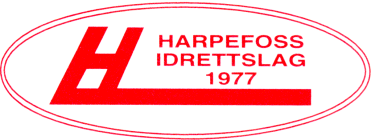 1. Godkjenning av innkalling og saksliste.2. Valg av ordstyrer, referent, tellekorps og protokollunderskrivere.3. Konstituering av årsmøtet. (Godkjenning av representanter/delegater).4. Godkjenning av Årsmeldinger for Hovedlag, Ski/All idrett, Fotball, Trim5. Godkjenning av regnskap for 2018
Styrets forslag: godkjennes6. Innkomne sakerBestemme om Harpefoss Idrettslag skal gå sammen med Sør-Fron Idrettslag i et nytt Sportsklubben Sør-FronForslag til vedtak:Årsmøtet i Harpefoss Idrettslag vedtar sammenslåing med Sør-Fron Idrettslag til Sportsklubben Sør-Fron.Hvis det ikke blir vedtatt sammenslåing innkalles det til nytt årsmøte med behandling av budsjett og valg.Harpefoss, 07.02.19